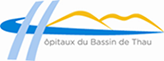 Les Hôpitaux du Bassin de Thau recrutent un Cadre de Santé de Proximité du service URGENCES (H/F).Mais pour qui allez-vous travailler ?Les Hôpitaux du Bassin de Thau (HBT) résultent de la fusion en 1999 du Centre Hospitalier de Sète et de l’Hôpital local intercommunal d’Agde-Marseillan. Ils s’affirment comme hôpitaux de proximité et de recours sur leur bassin de santé.Troisième Etablissement public du Département de l’Hérault, Hôpital de référence, mais aussi de recours pour certaines spécialités, prenant en charge la population de la communauté d’agglomération du Bassin de Thau et le secteur agathois, soit une population de 160 000 habitants, population multipliée par quatre en période estivale!Définition :Organiser l'activité paramédicale, animer l'équipe et coordonner les moyens d'un service de soins, médicotechnique ou de rééducation, en veillant à l'efficacité et la qualité des prestations.Missions :Planification et gestion des activités d’une unité de soins au service des usagers, des patients et de leur familleOrganiser une unité, un service, en fonction de différents critères (missions, stratégie, moyens, priorisation des activités…) afin d’assurer la continuité des soinsOrganiser le parcours patient et assurer les relations avec le patient et sa famillePlanifier, organiser, répartir la charge de travail et allouer les ressources pour leur réalisation en anticipant les variations prévisiblesAnalyser des données, des tableaux de bord et justifier des résultats relatifs aux activités de son domaine par rapport au suivi des indicateurs qualité spécifiques au pôle des urgencesOrganiser la communication : recueillir, traiter, diffuser et archiver l’informationTravailler en équipe / en réseau en interne et en externe (professionnels libéraux, autres CH, CHRU…)Gestion des ressources matérielles allouéesDéfinir les besoins quantitatifs et qualitatifs du matériel nécessaire au bon fonctionnement de l’unitéParticiper au plan d’équipement annuelÉtablir / évaluer / optimiser un budget relatif à son domaine de compétence Arbitrer et/ou décider en collaboration avec les équipes médicales entre différentes propositions, dans un environnement donné Organiser la maintenance des locaux et en garantir l’entretienImplication dans l’institutionS’impliquer dans les projets du pôle et institutionnelsConcevoir, piloter et évaluer un projet, relevant de son domaine de compétence Participer aux réunions institutionnellesAnimer des groupes de travailFormaliser un rapport annuel d’activitésGestion de la qualité, de la sécurité et des risques/Participer aux démarches d’amélioration continue de la qualitéRelations professionnelles les plus fréquentes :Informations complémentairesRELATIONS PROFESSIONNELLES LES PLUS FRÉQUENTESDirection des soins pour l'élaboration et le suivi de projets
médecins pour la gestion journalière de l'unité
autres services de soins, médico techniques, logistiques, administratifs pour l'organisation des activités et des soins et pour la gestion des matériels
partenaires de santé extra hospitaliers pour la continuité des prestations
fournisseurs externes de matériels pour la veille technique et le choix des moyens
service de formation continue pour organiser des formations adaptées aux besoins des personnels
instituts de formation pour l'accueil et l'encadrement des stagiaires
responsables du pôle et autres cadre du pôle pour l'élaboration et le suivi des projets du pôleÉTUDES PRÉPARANT AU MÉTIER ET DIPLÔME(S)Une année de formation, après sélection d'entrée, en institut de formation des cadres de santé
Diplôme de cadre de santéCORRESPONDANCES STATUTAIRES ÉVENTUELLESCadre de santéPROXIMITÉ DE MÉTIER - PASSERELLES COURTESDirecteur des soins,
cadre supérieur de santé,
cadre de santé de pôleTENDANCES D'ÉVOLUTION DU MÉTIER - LES FACTEURS CLÉS À MOYEN TERMERenforcement des contraintes juridiques et règlementaires,
evolution des professions paramédicales dans le cadre des transferts d'activités et de compétences,
evolutions technologiques des équipements, des matériels et des pratiquesCONSÉQUENCES MAJEURES SUR L'ÉVOLUTION DES ACTIVITÉS ET DES COMPÉTENCESExercice professionnel de 4 ansDocumentsEtude prospective cadres de santé (.pdf - 205 Ko) 
Etude prospective de ce métier dans la FPH Direction des soins pour l'élaboration et le suivi de projetsMédecins pour la gestion journalière de l'unitéAutres services de soins, médico techniques, logistiques, administratifs pour l'organisation des activités et des soins et pour la gestion des matérielsPartenaires de santé extra hospitaliers pour la continuité des prestationsFournisseurs externes de matériels pour la veille technique et le choix des moyensService de formation continue pour organiser des formations adaptées aux besoins des personnelsInstituts de formation pour l'accueil et l'encadrement des stagiairesResponsables du pôle et autres cadre du pôle pour l'élaboration et le suivi des projets du pôleDiplômes requis :Une année de formation, après sélection d'entrée, en institut de formation des cadres de santéDiplôme de cadre de santéExpériences professionnelles requises :Être titulaire du diplôme cadre de santéExercice professionnel de 4 ans dans le domaine de la santé. Adaptation face aux contraintes institutionnellesRenforcement des contraintes juridiques et règlementaires,Evolution des professions paramédicales dans le cadre des transferts d'activités et de compétences,Evolutions technologiques des équipements, des matériels et des pratiquesFormations conseillées :Formation juridiqueAnalyse de pratiqueOrganisation, gestionDPCSystèmes d’informationsNos avantages (à travailler ensemble)Plan de Développement des CompétencesPlan de Développement Professionnel Continu en corrélation avec les orientations stratégiques de l’établissement et les projets de serviceParticipation à la vie de l’institutionRenseignements à prendre auprès de : Muriel DODERODirectrice Coordonnatrice Générale des Soins04 67 46 59 17Jean François TIREFORTDirecteur des Ressources humaines et des Affaires Médicalesrecrutement@ch-bassindethau.fr